ООО "УЧЕБНО-ИНЖИНИРИНГОВЫЙ ЦЕНТР"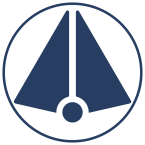 ПРОГРАММА* СЕМИНАРА“ВНЕОЧЕРЕДНАЯ ПРОВЕРКА ЗНАНИЙ требований охраны трудапри эксплуатации объектов теплоснабжения, теплопотребляющих установок, электроустановок”г. Челябинск 	*В программе возможны изменения и дополнения.Время проведенияТематика / докладчик19 февраля 2021 г.(ПЯТНИЦА)19 февраля 2021 г.(ПЯТНИЦА)9:00-9:30Welcome кофе. Регистрация участников семинара9:30-9:40Открытие семинара. Приветственное слово: ЧЕРТКОВ   Владимир Николаевич - директор ООО «УИЦ»ДРЯГИНА   Елена Николаевна - заместитель директора ООО «УИЦ»ДОКЛАДЧИКЗОЛОТОВ   Александр Иванович – специалист ООО «УИЦ»9:30-9:40Открытие семинара. Приветственное слово: ЧЕРТКОВ   Владимир Николаевич - директор ООО «УИЦ»ДРЯГИНА   Елена Николаевна - заместитель директора ООО «УИЦ»ДОКЛАДЧИКЗОЛОТОВ   Александр Иванович – специалист ООО «УИЦ»9:30-9:40Открытие семинара. Приветственное слово: ЧЕРТКОВ   Владимир Николаевич - директор ООО «УИЦ»ДРЯГИНА   Елена Николаевна - заместитель директора ООО «УИЦ»ДОКЛАДЧИКЗОЛОТОВ   Александр Иванович – специалист ООО «УИЦ»9:40-10:00Обзор общих изменений НПА в сфере ОХРАНЫ ТРУДА.10:00-12:00Изменения в Правилах по охране труда при эксплуатации объектов теплоснабжения и теплопотребляющих установокрассмотрим Приказ Минтруда России от 17.12.2020 N 924н "Об утверждении Правил по охране труда при эксплуатации объектов теплоснабжения и теплопотребляющих установок" (зарегистрировано в Минюсте России 29 декабря 2020 г. N 61926)12:00-13:00Кофе-брейк13:00-15:45Изменения в Правилах по охране труда при эксплуатации электроустановокрассмотрим Приказ Минтруда России от 15.12.2020 N 903н "Об утверждении Правил по охране труда при эксплуатации электроустановок" (зарегистрировано в Минюсте России 30 декабря 2020 г. N 61957)15:45-16:00Кофе-брейк16:00-17:30Внеочередная проверка знаний требований охраны труда при эксплуатации объектов теплоснабжения и теплопотребляющих установок;Внеочередная проверка знаний требований охраны труда при эксплуатации электроустановок.